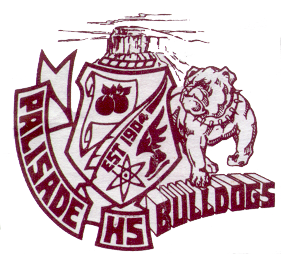 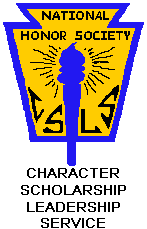 Thank you for your interest in National Honor Society.NHS -  In 1921, the National Association of Secondary School Principals officially established the National Honor Society to recognize outstanding high school students.  Four main purposes have guided chapters of NHS from the beginning: To create enthusiasm for scholarship, to stimulate a desire to render service, to promote leadership, and to develop character in the students of secondary schools.  These purposes also translate into the criteria used for membership selection in each local chapter.  Chapter membership not only recognizes students for their accomplishments, but challenges them to develop further through active involvement in school activities and community service.  (www.nhs.us)  This is a national society so we must uphold national requirements. Therefore, the first step to becoming a member is filling out and returning this application by the due date.  Secondly, you must have a cumulative GPA of 3.5.  Your name will be sent with other interested applicants to our PHS staff to critique on service, leadership, and character.  Off the Palisade High School homepage at https://phs.d51schools.org, go to Get Involved, then Clubs, then NHS for more details on the process of selection.What do you do as a member? Attend weekly meetings: If you can’t abide meetings, do not join!!! (The Executive Council does a great job of keeping most meetings to 15 min.  We currently meet during part of the lunch period.) When members keep on top of their communication, we don’t have to meet as often.Group Hours: individuals must complete 3 hours of service activities with the NHS group 1st quarter and 5 hours each of the following quarters.  In the past, we have cooked and served meals at Homeward Bound, picked up trash on the highway between Mt. Garfield and Clifton, made Valentines & Christmas cards for the nursing home, assisted the PHS Booster Club, and helped serve several meals in the community.  Our fundraisers are usually parking for Winefest, helping with bicycling events: Tour of the Vineyards, Tour of the Moon, and Wild Horse Gravel.  Individual Hours: members are required to participate in 30 service hours on their own ~ where they are to receive no compensation for their efforts.  (We strongly encourage these to be completed during the summer which is why we have induction at the end of the year rather than the Fall.) Communication: To help all this run smoothly, you must commit to reading and following through with NHS communication: emails, website, and text messages.What is the benefit/advantage of being a member?  An immediate benefit of participating in NHS is individual satisfaction from knowing you’ve made a difference in your community.  (You are part of the solution not the problem.) Also, NHS is definitely a plus on scholarship, college, and job applications because of its reputation for high standards.   NHS has its own scholarship as well.  In addition, you will be exposed to opportunities for developing your leadership and organizational skills.  Lastly, you are recognized with an NHS pin at the end of your first year, yearly membership certificates, and at awards night of your senior year, you will be presented with the NHS Graduation Cord which you wear during graduation ceremonies.To obtain more information, links to the national constitution and the Palisade By-laws can be found at http://phs.d51schools.org/clubs/nhs/index.htm and/or you can have a current NHS student or Adviser show you our PHS NHS Schoology site.  If you are still interested, we need some information about yourself and a commitment from you to be involved in the PHS Chapter’s activities.  There are many wonderful activities to be involved in during your high school career.  Like all other organizations, when everyone is enthusiastic and follows through with commitments, the organization is fun and fulfilling.  When people overcommit, they end up hurting the organizations that rely on their active participation.  Character is the glue that holds an organization together.  To meet requirements, you must commit to check the PHS NHS site and read emails thoroughly and regularly during the school year.  Of course, just looking at information is not enough: you must follow through.  Having said all that, are you ready to enthusiastically jump on board and broaden your horizons?  You must attend a meeting Tuesday, March 14th in Rm. 146B immediately after Academic Mentoring (we’ll keep it short so you can get to lunch). The filled out Student Commitment Form must be turned in to either Mr. Kennedy (Rm. 146B) or Mrs. Scroggins (in the Library) by end of the day on Wednesday, March 15th.  Students names will be forwarded to PHS Staff for their input.  For those of you who make the final cut, you and your family will receive an invitation to attend the NHS Induction Ceremony for the 2023-2024 school year on May 3rd, 2023 at 6:00 p.m.  There will be one meeting (date included in your invitation) prior to the Induction ceremony so you will know what to do that evening.							PHS NHS Advisers,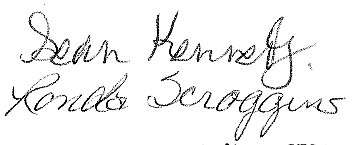 							Sean Kennedy & Ronda ScrogginsSTUDENT COMMITMENT FORMI, _________________________, am committed to:Keeping on top of all NHS correspondence and deadlines by reading e-mails thoroughly, checking our PHS NHS site, and following through accordingly. Attend and actively participate in the weekly meetings,  Participate in at least 3 hours of the chapter’s service activities the first quarter, and 5 hours each quarter thereafter.Complete 30 service hours not included in the chapter’s activities and turn in the paperwork by the end of Christmas Break. (Strongly Recommended: summer completion)Maintain a cumulative GPA of at least 3.5I, _________________________, realize that if I fall short on my commitments, I will be dismissed from membership and according to national rules will not be able to claim any affiliation with National Honor Society nor will I be eligible for membership during future years.___________________			     	______________________			               Date		               			 Phone # Grade Level for 2023-2024:  ________E-mail to be used for correspondence and access to our Palisade HS NHS site:Student’s e-mail: _____________________________________________________Parent(s) name and e-mail: ______________________________________________Parent(s) name and e-mail: ______________________________________________STUDENT ACTIVITY INFORMATION FORMDirections:  Please complete all sections to the best of your ability.  Please type or print in ink.  Do not be modest.  Every bit of information can be used by the Faculty Council to assist with the selection process.  Although this information is important in the selection process, inaccurate or false claims will not result positively for the member–elect.  Completion of this form is a requirement for possible selection, but does not guarantee selection to Palisade High School National Honor Society. Please feel free to add an additional sheet if you wish. We are very aware of the limited opportunity some of you have had.Leadership Positions—List all elected or appointed leadership positions held in school, community, or work activities.  Only those positions in which you were directly responsible for directing or motivating others should be included.  For example, elected student body, class, or club officer; committee chairperson; team captain; newspaper editor; work area manager; or community leader.Service Activities—List service activities in which you have participated.  These can be service projects done with a group either in or out of school, or done as individual projects performing service.  Generally speaking, service activities are those which are done for or on behalf of others (not including immediate family members) for which no compensation (monetary or other) has been given.  Please list the name of an adult supervisor who can verify your participation in each activity.Other Activities—List other community activities in which you have participated and note any major accomplishment in each.  For example:  church groups, clubs such as Boy or Girl Scouts, sports, musical events, or community art endeavors.  Do not repeat participation already listed above.Work Experience, Recognition, and Awards—List below any job experiences, honors, or recognition that you have received that support your bid to be selected for membership in National Honor Society.  Work experience may be paid or volunteer.     I understand that completing this form does not guarantee selection to National Honor Society, and that the information presented here is accurate. _________________________________________________________________________     Student Signature 						Date     I have read the information provide by my student on this form and can verify that it is true, accurate and complete in its presentation.     _________________________________________________________________________